Your recent request for information is replicated below, together with our response.Follow up to 23-1546Do you have any statistics available to share with regards to violent incidents occuring in Scottish schools from years 2015-2023 ? If so, please provide the details. Having considered your request in terms of the Act, I regret to inform you that I am unable to provide you with the information you have requested, as it would prove too costly to do so within the context of the fee regulations.  As you may be aware the current cost threshold is £600 and I estimate that it would cost well in excess of this amount to process your request. As such, and in terms of Section 16(4) of the Freedom of Information (Scotland) Act 2002 where Section 12(1) of the Act (Excessive Cost of Compliance) has been applied, this represents a refusal notice for the information sought.As previously advised, our incident recording system, STORM cannot be searched by location/business type such as school. Therefore, given that the volume of incidents which would be required to be manually searched for relevance over an 8 year period would be significant, this is an exercise which I estimate would far exceed the cost limit set out in the Fees Regulations.I can further advise you that even if you were to provide a list of schools, given that you are interested in the whole of Scotland for an 8 year timeframe it is highly unlikely that any meaningful research could be carried out within cost.To be of assistance, since 2017 separate crime types relating to offensive weapons specifically in schools was introduced. You may be interested in our published  crime statistics regarding these: How we are performing - Police Scotland – Group 5If you require any further assistance please contact us quoting the reference above.You can request a review of this response within the next 40 working days by email or by letter (Information Management - FOI, Police Scotland, Clyde Gateway, 2 French Street, Dalmarnock, G40 4EH).  Requests must include the reason for your dissatisfaction.If you remain dissatisfied following our review response, you can appeal to the Office of the Scottish Information Commissioner (OSIC) within 6 months - online, by email or by letter (OSIC, Kinburn Castle, Doubledykes Road, St Andrews, KY16 9DS).Following an OSIC appeal, you can appeal to the Court of Session on a point of law only. This response will be added to our Disclosure Log in seven days' time.Every effort has been taken to ensure our response is as accessible as possible. If you require this response to be provided in an alternative format, please let us know.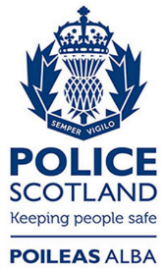 Freedom of Information ResponseOur reference:  FOI 23-1731Responded to:  19 July 2023